Jesu, our hope, our heart’s desire   AMNS 86             Melody: Metzler’s Redhead        C.M.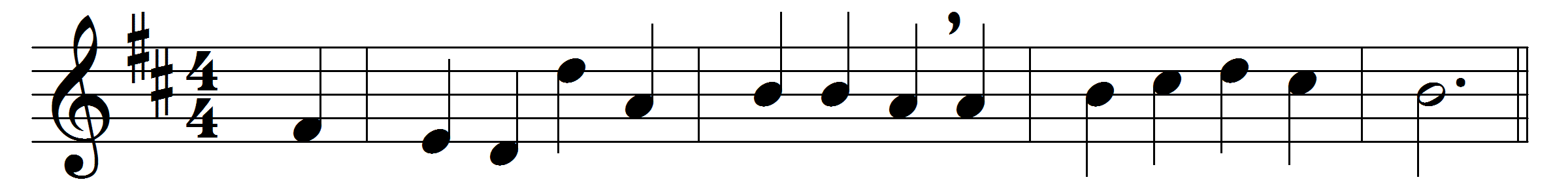 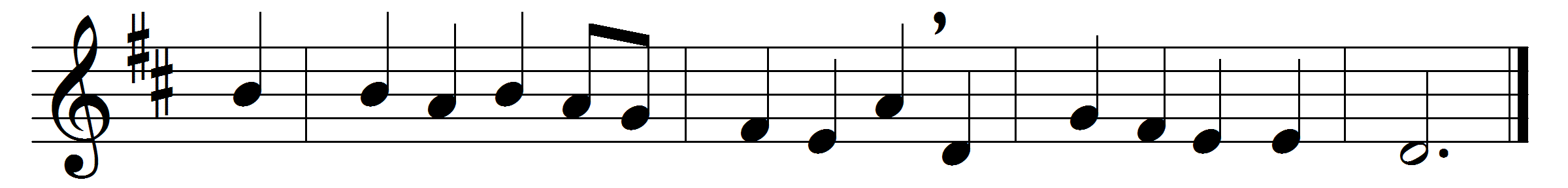 Jesu, our hope, our heart’s desire,thy work of grace we sing;Redeemer of the world art thou,its Maker and its King.How vast the mercy and the lovewhich laid our sins on thee,and led thee to a cruel death,to set thy people free!But now the bonds of death are burst,the ransom has been paid;and thou art on thy Father’s throne,in glorious robes arrayed.O may thy mighty love prevailour sinful souls to spare;O may we stand around thy throne,and see thy glory there.Jesu, our only joy be thou,as thou our prize wilt be;in thee be all our glory nowand through eternity.All praise to thee who art gone uptriumphantly to heaven;all praise to God the Father’s name,and Holy Ghost be given.Words: Latin, translated by J. Chandler (1806-1876)Music: R. Redhead (1820-1901)